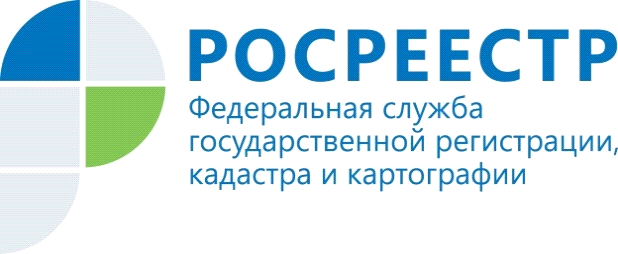 В каких случаях можно вернуть госпошлину?В  Управление Росреестра по Красноярскому краю регулярно обращаются граждане с вопросом, как вернуть госпошлину за услуги Росреестра. Такая ситуация возникает, если заявитель не воспользовался услугами ведомства или переплатил необходимую сумму.  Для того чтобы вернуть денежные средства, необходимо написать заявление на возврат уплаченной суммы, сделать это можно в течение трех лет с момента оплаты. Заявление может быть подано лично в Управление Росреестра либо в офисы многофункциональных центров «Мои документы» или направлено по почте по адресу: 660021, г. Красноярск, ул. Дубровинского, 114. В заявлении указываются: банковские реквизиты, необходимые для возврата платежа лицу, в отношении которого должно быть совершено учетно-регистрационное действие, (фамилия, имя, отчество (при его наличии), лицевой или банковский счет, наименование и БИК банка получателя, почтовый адрес или адрес электронной почты.Также к заявлению прилагаются подлинные платежные документы в случае, если государственная пошлина подлежит возврату в полном размере, а в случае, если она подлежит возврату частично, - копии указанных платежных документов. Как показывает статистика Управления Росреестра по Красноярскому краю, в 2018 году в 50 % случаев плательщики обращались за возвратом  излишне уплаченной госпошлины по причине отказа заявителя от совершения юридически значимого действия до обращения в Управление; в 20 % - в связи с прекращением государственной регистрации; в 17 % - в связи с  неверным заполнением платежных документов; в 13 % - в связи уплатой платежа в бюджет в большем размере, чем предусмотрено законодательством. Всего за 2018 год было возвращено заявителям более 22 миллионов рублей излишне уплаченной госпошлины.Пресс-службаУправления Росреестра по Красноярскому краю: тел.: (391) 2-226-767, (391)2-226-756е-mail: pressa@r24.rosreestr.ruсайт: https://www.rosreestr.ru «ВКонтакте» http://vk.com/to24.rosreestr«Instagram»: rosreestr_krsk24 